وصف المقرر :						Module Description          أهداف المقرر:					 Module Aimsمخرجات التعليم: (الفهم والمعرفة والمهارات الذهنية والعمليةLearning Outcomes (Comprehension- Knowledge-intellectual and practical skills)يفترض بالطالب بعد دراسته لهذه المقرر أن يكون قادرا على:By the end of this course, students should be able to demonstrate:محتوى المقرر: (تتم التعبئة باللغة المعتمدة في التدريس)Module Contents: (fill in using the language of instruction)الكتاب المقرر والمراجع المساندة:(تتم التعبئةبلغة الكتاب الذي يدرس)Textbooks and reference books:(fill in using the language of the textbook)ملاحظة: يمكن إضافة مراجع أخرى بحيث لا تتجاوز 3 مراجع على الأكثر.NB: You can add a maximum of 3 reference books اسم المقرر:رقم المقرر:اسم ورقم المتطلب السابق:مستوى المقرر:الساعات المعتمدة:Writing 2Writing 2Module Title:ENG 221ENG 221Module ID:ENG 125 Writing 1ENG 125 Writing 1Prerequisite:44Level:33Credit Hours: This course aims at developing the students' paragraph writing skills to short essay, of three to five paragraphs, writing skills preparing them for future writing activities in academic writing like writing "term papers" and short "research papers"; and in professional life writing like preparing "CVs", "case reports" and so on.  After a quick review of "paragraph writing" activities, the course moves on to the definition and qualities of a good essay comparing its different parts with those of a paragraph: the topic-the topic, the topic sentence-introductory paragraph, supporting sentences-body paragraphs and concluding sentence – concluding paragraph.  The students are introduced with the different steps of essay writing – stimulating ideas, brainstorming and outlining, developing ideas, making the first draft and finally editing. The students then move on to writing short essays (guided, semi-guided and free) to express their views on different topics.  The course focuses on writing "descriptive essays, narrative essays, opinion essays, comparison essays and cause and effect essays.    Special consideration will be paid to the processes of gathering information (data), organizing and analyzing it so as to provide the informal, initial background for more serious research (academic) writing at higher levels.1-developing key writing skills needed in academic courses at higher levels so as to achieve greater communicative effectiveness. This includes summarization, drawing information from a variety of sources and using the library.12-focusing on the elements of successful written communication: for example, the skills of revision, editing, and proof-reading skills; and the skills required to organize sentences and paragraphs into logical sequence. 23-developing the students' paragraph writing skills to short essay, of three to five paragraphs, writing skills.    34 -enabling the students to write in various genres in the appropriate styles (free-writing, descriptions, narratives, comparisons, cause and effect, argumentation - for and against etc).45 -training the students  on different steps of writing short essays – stimulating ideas, brainstorming, making outline, making the first draft expanding the outline by adding details, descriptions, examples, comparisons, data, arguments and so on ; and proof reading and editing56 -revising different language structures and grammatical items needed  61 -skills in expressing oneself and his views on different topics in writing in coherent paragraphs and essays12 -learning the skills on different steps of writing essays: stimulating ideas through reading,  thinking and discussing; brainstorming and outlining; making the initial draft expanding by adding details, descriptions, facts, examples, arguments and so on; proofreading and editing 23 -writing coherent short descriptive, narrative, opinion, cause and effect, and comparison and contrast essays 34 -the appropriate use of language structures and and grammatical items correctly455قائمة الموضوعات(Subjects)عدد الأسابيع(Weeks)ساعات التدريس (Hours)Orientation Revision: paragraph, its different parts and paragraph writing26Paragraph to Short Essay: comparing a paragraph to a short essay; unity and coherence of sentences within a paragraph; unity and coherence of paragraphs in an essay; discussing "Simple, Compound and Run-on Sentences"; and editing activities 26Writing Descriptive Essays: stimulating ideas; brainstorming and outlining; first draft – prepositional phrases in descriptive writing, adjectives in descriptive writing, formation of adjectives and order of adjectives; and editing26Writing Narrative Essays: stimulating ideas; brainstorming and outlining; first draft- showing sequence in Narrative Essays, using time adverbs and use of subordinating conjunctions, use of Past Continuous Tense, Past Time clauses, Simultaneous and Interrupted activities; editing.  1st Mid-term 2 6Writing Opinion Essays: stimulating ideas; brainstorming and outlining; first draft – facts and opinions, interpreting facts to support an opinion, arguments and counter arguments; using quantity expressions in Opinion Essays, connectors to show support and opposition; editing 2 6Writing Comparison and Contrast Essays: stimulating ideas; brainstorming and outlining; first draft – comparison and contrast connectors, using comparatives; editing 2 6Writing Cause and Effect Essays: stimulating ideas; brainstorming and outlining-cause and effect organization; first draft – casual chains, the future with "will", "will" with "so that", expressing future possibility with "If" clauses   26  Revision  13اسم الكتاب المقررTextbook titleEffective Writing 2 -The Short Essayاسم المؤلف (رئيسي)Author's NameSavage, A.  & Mayer, A.Publisher اسم الناشرOxford University Press, NY.سنة النشرPublishing Year2005اسم المرجع (1)Reference (1)Tapestry Writing 2اسم المؤلفAuthor's NameBlass, L. & Pike-Baky, Mاسم الناشرPublisherThomson/Heinle, Bostonسنة النشرPublishing Year(2005)اسم المرجع (2)Reference (2)Northstar: Focus on Reading and Writing ( Basic)اسم المؤلفAuthor's NameFrazier, L. & Mills, Rاسم الناشرPublisherLongmanسنة النشرPublishing Year1998اسم المرجع (3)Reference (3)Northstar: Focus on Reading and Writing (High Intermediate)اسم المؤلفAuthor's NameMiller, J. & Cohen, Rاسم الناشرPublisherLongmanسنة النشرPublishing Year1998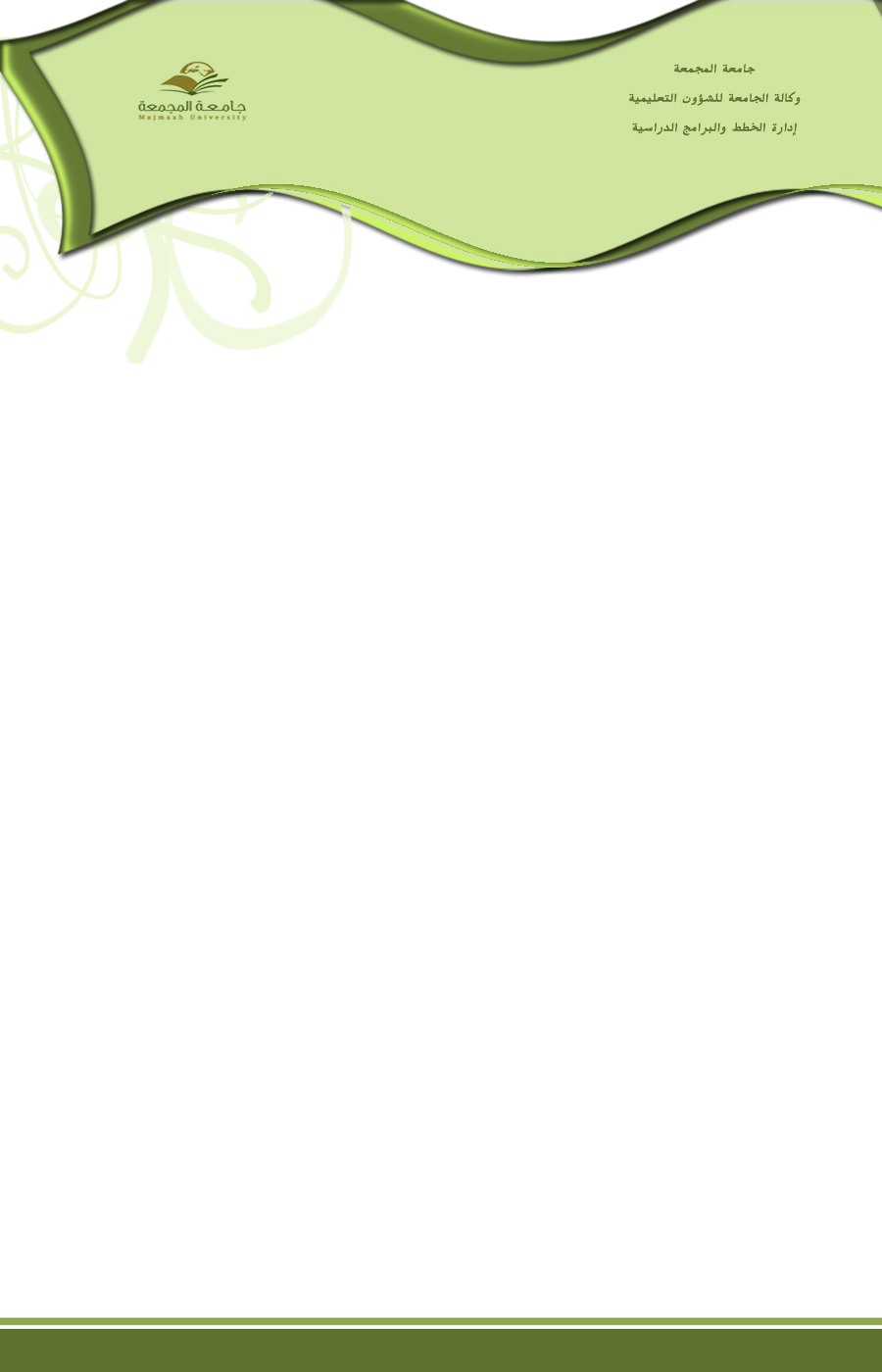 